Tools and Techniques - Work Well With Other Teams Areas of Discussion Tools and Techniques to help you Stakeholder Analysis - A Tool to Identify Other Teams Involved In Core Purpose and Their Needs  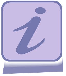  Stakeholder Handout 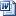  Stakeholder Assessment Grid Workbook developed to help teams working in the NHS - offers guidance and support on how ro work together and with other teams more effectively     Workbook 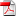 